    NAME: _____________________________    NAME: _____________________________    NAME: _____________________________    NAME: _____________________________    NAME: _____________________________    NAME: _____________________________    NAME: _____________________________    NAME: _____________________________    NAME: _____________________________DAILY CHORESMTWTFWEEKEND CHORESWEEKEND CHORES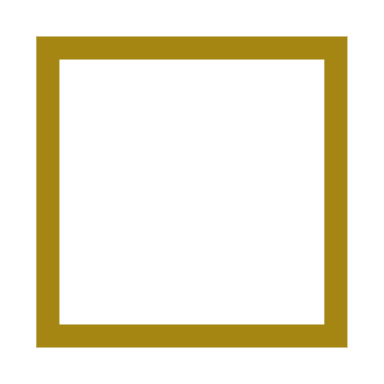 ___________________________________________________________________________________________________________________________________________________________   NAME: _____________________________   NAME: _____________________________   NAME: _____________________________   NAME: _____________________________   NAME: _____________________________   NAME: _____________________________   NAME: _____________________________   NAME: _____________________________   NAME: _____________________________DAILY CHORESMTWTFWEEKEND CHORESWEEKEND CHORES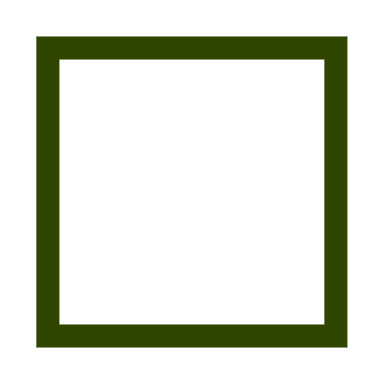 ___________________________________________________________________________________________________________________________________________________________   NAME: _____________________________   NAME: _____________________________   NAME: _____________________________   NAME: _____________________________   NAME: _____________________________   NAME: _____________________________   NAME: _____________________________   NAME: _____________________________   NAME: _____________________________DAILY CHORESMTWTFWEEKEND CHORESWEEKEND CHORES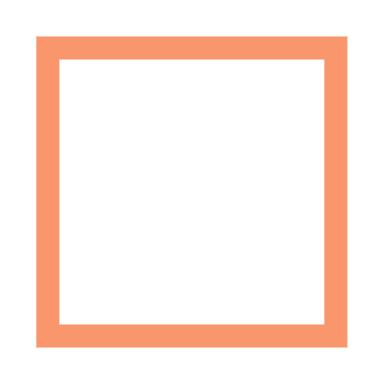 ___________________________________________________________________________________________________________________________________________________________